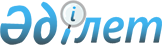 О внесении изменений в приказ Председателя Комитета национальной безопасности Республики Казахстан от 25 сентября 2014 года № 319 "Об утверждении Правил внутреннего распорядка и порядка содержания осужденных на гауптвахте органов военной полиции Комитета национальной безопасности Республики Казахстан"Приказ Председателя Комитета национальной безопасности Республики Казахстан от 23 апреля 2020 года № 29/қе. Зарегистрирован в Министерстве юстиции Республики Казахстан 28 апреля 2020 года № 20506
      В соответствии с частью второй статьи 83 Уголовно-исполнительного кодекса Республики Казахстан от 5 июля 2014 года и пунктом 2 статьи 50 Закона Республики Казахстан от 6 апреля 2016 года "О правовых актах Республики Казахстан" ПРИКАЗЫВАЮ:
      1. Внести в приказ Председателя Комитета национальной безопасности Республики Казахстан от 25 сентября 2014 года № 319 "Об утверждении Правил внутреннего распорядка и порядка содержания осужденных на гауптвахте органов военной полиции Комитета национальной безопасности Республики Казахстан" (зарегистрирован в Реестре государственной регистрации нормативных правовых актов за № 9842, опубликован 27 ноября 2014 года в газете "Казахстанская правда") следующие изменения:
      в Правилах внутреннего распорядка и порядка содержания осужденных на гауптвахте органов военной полиции Комитета национальной безопасности Республики Казахстан, утвержденных указанным приказом:
      пункт 6 изложить в следующей редакции:
      "6. Порядок содержания осужденных военнослужащих включает обеспечение их прав, исполнение ими своих обязанностей, их изоляцию, прием и размещение, личный обыск, дактилоскопирование, фотографирование, досмотр, изъятие запрещенных предметов, вещей, изделий, веществ и продуктов питания, материально-бытовое обеспечение, приобретение продуктов питания и предметов первой необходимости, получение и отправление посылок, передач и бандеролей, получение денежных переводов, получение и отправление писем, заявлений и предложений, телефонные переговоры, выезд за пределы гауптвахты, отправление религиозных обрядов, привлечение к работам, подписка на газеты и журналы, медико-санитарное обеспечение, прогулки, свидания, участие в следственных действиях и судебных заседаниях, поощрения и взыскания, личный прием, выдачу тел, освобождение, а также выполнение задач, предусмотренных УИК.";
      пункт 22 изложить в следующей редакции:
      "22. Размещение осужденных военнослужащих, содержащихся на гауптвахте, в одиночных камерах допускается по мотивированному постановлению начальника гауптвахты, утвержденному начальником ОВП, в следующих случаях:
      1) в интересах обеспечения безопасности жизни и здоровья осужденного военнослужащего;
      2) при наличии письменного заявления осужденного военнослужащего, содержащегося на гауптвахте, об одиночном содержании при возникновении угрозы его жизни либо здоровью со стороны других осужденных;
      3) оскорбления чести и достоинства других осужденных военнослужащих, личного состава и дежурной смены гауптвахты;
      4) неповиновения законным требованиям дежурной смены гауптвахты или других должностных лиц ОВП;
      5) хранения, изготовления и использования предметов, веществ, запрещенных к хранению и использованию;
      6) участия в азартных играх.
      Начальник гауптвахты не позднее следующего рабочего дня уведомляет прокурора в письменной форме о применении мер безопасности, предусмотренных подпунктами 1) и 2) настоящего пункта.";
      пункт 40 изложить в следующей редакции:
      "40. Осужденные военнослужащие, содержащиеся на гауптвахте, обеспечиваются:
      1) спальным местом;
      2) постельными принадлежностями на время сна: матрацем, подушкой, одеялом, тремя простынями, двумя наволочками, двумя полотенцами. Лицам женского пола также выдается гигиеническое полотенце;
      3) столовой посудой и столовыми приборами на время приема пищи: миской, кружкой, ложкой;
      4) общевоинскими уставами, книгами, журналами и периодической печатью;
      5) туалетными принадлежностями и предметами личной гигиены.
      Осужденные военнослужащие, содержащиеся на гауптвахте, принимают пищу в камерах.
      Все камеры освещаются в ночное время дежурным освещением.
      Камеры для содержания осужденных оборудуются в соответствии с санитарными требованиями.";
      заголовок главы 8 изложить в следующей редакции:
      "Глава 8. Получение и отправление осужденными военнослужащими писем, а также жалоб, заявлений и предложений";
      пункт 55 изложить в следующей редакции:
      "55. Осужденным военнослужащим допускается один раз в месяц получать и отправлять за свой счет письма в соответствии с пунктом 1 части 2 статьи 86 УИК.
      Письма, поступившие на имя осужденного военнослужащего после его убытия из гауптвахты, не позднее трех рабочих дней отправляются по месту его отбывания наказания.";
      пункт 58 изложить в следующей редакции:
      "58. Предложения, заявления и жалобы осужденных военнослужащих регистрируются в Книге регистрации предложений, заявлений и жалоб осужденных военнослужащих по форме согласно приложению 8 к настоящим Правилам.
      Обращения, адресованные в суд, органы прокуратуры и иные государственные органы, осужденные военнослужащие могут подать в виде электронного документа.
      Для подачи осужденными военнослужащими обращений на неправомерные действия должностных лиц гауптвахты на территории и в помещении гауптвахты в доступных местах устанавливаются специальные почтовые ящики.";
      пункт 115 изложить в следующей редакции:
      "115. Взыскание в виде водворения в одиночную камеру налагается на осужденного военнослужащего начальником гауптвахты по постановлению либо лицом, его замещающим, в случаях, предусмотренных подпунктами 3), 4), 5), 6) пункта 22 настоящих Правил.
      Срок содержания в одиночной камере военнослужащего на гауптвахте исчисляется со дня фактического водворения в указанные помещения.
      Копия постановления о применении в отношении осужденного военнослужащего меры взыскания в виде водворения в одиночную камеру не позднее следующего рабочего дня направляется прокурору.".
      2. Департаменту военной полиции Комитета национальной безопасности Республики Казахстан в установленном законодательством Республики Казахстан порядке обеспечить:
      1) государственную регистрацию настоящего приказа в Министерстве юстиции Республики Казахстан;
      2) размещение настоящего приказа на интернет-ресурсе Комитета национальной безопасности Республики Казахстан после его официального опубликования; 
      3) в течение десяти рабочих дней после государственной регистрации настоящего приказа представление в Юридический департамент Комитета национальной безопасности Республики Казахстан сведений об исполнении мероприятий, предусмотренных подпунктами 1) и 2) настоящего пункта.
      3. Контроль за исполнением настоящего приказа возложить на первого заместителя Председателя Комитета национальной безопасности Республики Казахстан.
      4. Настоящий приказ вводится в действие по истечении десяти календарных дней после дня его первого официального опубликования.
					© 2012. РГП на ПХВ «Институт законодательства и правовой информации Республики Казахстан» Министерства юстиции Республики Казахстан
				
      Председатель Комитета
национальной безопасности РК 

К. Масимов
